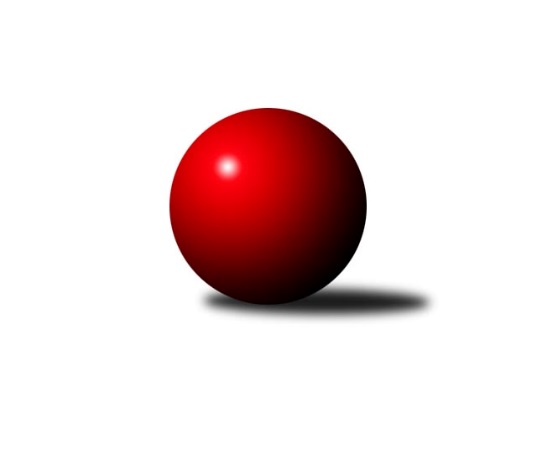 Č.15Ročník 2022/2023	23.2.2023Nejlepšího výkonu v tomto kole: 1619 dosáhlo družstvo: TJ Sokol Kostelec nad Černými lesy CStředočeský krajský přebor II. třídy 2022/2023Výsledky 15. kolaSouhrnný přehled výsledků:TJ Sokol Brandýs nad Labem B	- KK Vlašim C	4:2	1553:1533	5.0:3.0	23.2.TJ Sokol Kostelec nad Černými lesy C	- TJ Sokol Červené Pečky	4:2	1619:1599	5.0:3.0	23.2.TJ Sokol Kostelec nad Černými lesy B	- TJ Sokol Tehovec B	4:2	1591:1572	4.0:4.0	23.2.Tabulka družstev:	1.	TJ Sokol Červené Pečky	14	11	0	3	58.5 : 25.5 	72.5 : 39.5 	 1643	22	2.	KK Vlašim C	15	8	1	6	50.0 : 40.0 	63.5 : 56.5 	 1576	17	3.	TJ Sokol Kostelec nad Černými lesy B	14	7	0	7	41.5 : 42.5 	54.0 : 58.0 	 1531	14	4.	TJ Sokol Kostelec nad Černými lesy C	15	6	1	8	35.0 : 55.0 	46.5 : 73.5 	 1497	13	5.	TJ Sokol Tehovec B	15	5	2	8	43.5 : 46.5 	63.5 : 56.5 	 1573	12	6.	TJ Sokol Brandýs nad Labem B	15	5	0	10	35.5 : 54.5 	52.0 : 68.0 	 1522	10Podrobné výsledky kola:	 TJ Sokol Brandýs nad Labem B	1553	4:2	1533	KK Vlašim C	Ladislav Sopr	 	 180 	 193 		373 	 1:1 	 387 	 	197 	 190		Jan Urban	Lukáš Kotek	 	 198 	 215 		413 	 2:0 	 376 	 	191 	 185		Tomáš Hašek	Pavel Schober	 	 190 	 202 		392 	 2:0 	 367 	 	182 	 185		Luboš Trna	Jakub Šarboch *1	 	 170 	 205 		375 	 0:2 	 403 	 	194 	 209		Pavel Vykoukrozhodčí: Pavel Kotekstřídání: *1 od 51. hodu Pavel HolecNejlepší výkon utkání: 413 - Lukáš Kotek	 TJ Sokol Kostelec nad Černými lesy C	1619	4:2	1599	TJ Sokol Červené Pečky	Jan Platil	 	 193 	 222 		415 	 1:1 	 439 	 	219 	 220		Pavel Kořínek	Peter Fajkus	 	 193 	 181 		374 	 0:2 	 411 	 	229 	 182		Pavel Hietenbal	František Zahajský	 	 220 	 221 		441 	 2:0 	 397 	 	192 	 205		Jan Kumstát	Martin Šatava	 	 180 	 209 		389 	 2:0 	 352 	 	161 	 191		Antonín Smrčekrozhodčí: ŠatavaNejlepší výkon utkání: 441 - František Zahajský	 TJ Sokol Kostelec nad Černými lesy B	1591	4:2	1572	TJ Sokol Tehovec B	Kamil Rodinger	 	 167 	 188 		355 	 0:2 	 412 	 	208 	 204		Adéla Čákorová	Michal Třeštík	 	 228 	 214 		442 	 1:1 	 421 	 	204 	 217		Jan Cukr	Jaroslav Novák	 	 203 	 199 		402 	 2:0 	 340 	 	178 	 162		Jan Hrubý *1	Jakub Hlava	 	 202 	 190 		392 	 1:1 	 399 	 	177 	 222		Eliška Anna Cukrovározhodčí: Šatavastřídání: *1 od 60. hodu Jan VolhejnNejlepší výkon utkání: 442 - Michal TřeštíkPořadí jednotlivců:	jméno hráče	družstvo	celkem	plné	dorážka	chyby	poměr kuž.	Maximum	1.	Pavel Kořínek 	TJ Sokol Červené Pečky	420.93	291.5	129.5	7.3	5/5	(440)	2.	Jakub Hlava 	TJ Sokol Kostelec nad Černými lesy B	420.88	280.3	140.5	3.3	4/5	(479)	3.	Jan Volhejn 	TJ Sokol Tehovec B	419.00	292.7	126.4	5.3	5/5	(439)	4.	Jan Cukr 	TJ Sokol Tehovec B	418.35	295.1	123.3	7.3	5/5	(473)	5.	Lukáš Kotek 	TJ Sokol Brandýs nad Labem B	417.73	293.8	124.0	8.2	5/5	(439)	6.	Pavel Hietenbal 	TJ Sokol Červené Pečky	414.41	288.5	125.9	4.6	5/5	(454)	7.	Pavel Vykouk 	KK Vlašim C	411.75	290.0	121.8	7.2	4/5	(442)	8.	Jan Urban 	KK Vlašim C	411.23	288.6	122.7	7.4	5/5	(455)	9.	Adéla Čákorová 	TJ Sokol Tehovec B	410.88	284.3	126.6	7.7	4/5	(456)	10.	Antonín Smrček 	TJ Sokol Červené Pečky	410.04	286.3	123.7	5.8	5/5	(453)	11.	Michal Třeštík 	TJ Sokol Kostelec nad Černými lesy B	403.47	276.1	127.3	6.6	4/5	(442)	12.	Pavel Holec 	TJ Sokol Brandýs nad Labem B	401.25	281.2	120.1	6.9	4/5	(422)	13.	Marie Váňová 	KK Vlašim C	398.13	289.0	109.2	8.9	4/5	(447)	14.	František Zahajský 	TJ Sokol Kostelec nad Černými lesy C	392.50	281.4	111.1	10.0	5/5	(470)	15.	Luboš Trna 	KK Vlašim C	385.67	277.8	107.9	11.2	5/5	(418)	16.	Aleš Vykouk 	KK Vlašim C	382.25	273.8	108.5	12.6	4/5	(422)	17.	Peter Fajkus 	TJ Sokol Kostelec nad Černými lesy C	377.00	272.2	104.8	11.3	5/5	(431)	18.	Tomáš Bílek 	TJ Sokol Tehovec B	375.75	275.5	100.3	13.9	4/5	(401)	19.	Jakub Šarboch 	TJ Sokol Brandýs nad Labem B	375.70	272.0	103.7	13.3	5/5	(419)	20.	Ladislav Sopr 	TJ Sokol Brandýs nad Labem B	368.55	257.1	111.5	11.7	5/5	(412)	21.	Tomáš Kužel 	TJ Sokol Kostelec nad Černými lesy B	367.25	264.1	103.2	11.6	4/5	(388)	22.	Pavel Schober 	TJ Sokol Brandýs nad Labem B	367.20	266.6	100.6	13.5	5/5	(392)	23.	Jan Platil 	TJ Sokol Kostelec nad Černými lesy C	366.89	266.0	100.9	11.8	5/5	(429)	24.	Eliška Anna Cukrová 	TJ Sokol Tehovec B	360.20	258.7	101.6	13.0	5/5	(399)	25.	Kamil Rodinger 	TJ Sokol Kostelec nad Černými lesy B	359.67	266.8	92.9	16.5	4/5	(423)	26.	Jana Šatavová 	TJ Sokol Kostelec nad Černými lesy C	358.13	265.0	93.1	14.6	4/5	(412)	27.	Jaroslav Novák 	TJ Sokol Kostelec nad Černými lesy B	350.24	263.2	87.0	16.1	4/5	(470)	28.	Josef Bouma 	TJ Sokol Kostelec nad Černými lesy C	347.42	251.8	95.6	15.3	4/5	(382)	29.	Oldřich Nechvátal 	TJ Sokol Brandýs nad Labem B	341.00	261.0	80.0	18.6	4/5	(373)		Karel Dvořák 	TJ Sokol Červené Pečky	421.25	281.8	139.5	4.9	3/5	(436)		Eva Křenková 	TJ Sokol Brandýs nad Labem B	403.00	287.0	116.0	10.0	1/5	(403)		Jiří Plešingr 	TJ Sokol Červené Pečky	401.67	279.0	122.7	11.0	3/5	(444)		Martin Bulíček 	TJ Sokol Kostelec nad Černými lesy B	401.67	295.3	106.3	11.3	3/5	(415)		František Pícha 	KK Vlašim C	401.00	279.8	121.2	10.0	3/5	(461)		Jan Kumstát 	TJ Sokol Červené Pečky	399.22	282.0	117.2	7.2	3/5	(419)		Martin Šatava 	TJ Sokol Kostelec nad Černými lesy C	398.78	279.4	119.3	10.0	3/5	(438)		Radek Vojta 	KK Vlašim C	389.00	275.0	114.0	11.0	1/5	(389)		Tomáš Hašek 	KK Vlašim C	373.50	263.2	110.3	11.0	2/5	(398)		Vítězslav Hampl 	TJ Sokol Kostelec nad Černými lesy C	372.00	287.0	85.0	13.0	1/5	(372)		Jan Novák 	TJ Sokol Kostelec nad Černými lesy B	362.00	269.0	93.0	16.0	1/5	(362)		Jiří Štětina 	KK Vlašim C	320.00	235.0	85.0	19.5	2/5	(322)		Radek Hrubý 	TJ Sokol Tehovec B	319.00	249.0	70.0	21.0	1/5	(319)Sportovně technické informace:Starty náhradníků:registrační číslo	jméno a příjmení 	datum startu 	družstvo	číslo startu
Hráči dopsaní na soupisku:registrační číslo	jméno a příjmení 	datum startu 	družstvo	Program dalšího kola:16. kolo2.3.2023	čt	17:00	TJ Sokol Kostelec nad Černými lesy C - KK Vlašim C	2.3.2023	čt	17:00	TJ Sokol Brandýs nad Labem B - TJ Sokol Kostelec nad Černými lesy B	3.3.2023	pá	17:00	TJ Sokol Tehovec B - TJ Sokol Červené Pečky	Nejlepší šestka kola - absolutněNejlepší šestka kola - absolutněNejlepší šestka kola - absolutněNejlepší šestka kola - absolutněNejlepší šestka kola - dle průměru kuželenNejlepší šestka kola - dle průměru kuželenNejlepší šestka kola - dle průměru kuželenNejlepší šestka kola - dle průměru kuželenNejlepší šestka kola - dle průměru kuželenPočetJménoNázev týmuVýkonPočetJménoNázev týmuPrůměr (%)Výkon7xMichal TřeštíkKostelec nČl B4427xMichal TřeštíkKostelec nČl B109.744426xFrantišek ZahajskýKostelec nČl C4415xFrantišek ZahajskýKostelec nČl C109.494419xPavel KořínekČervené Pečky4399xPavel KořínekČervené Pečky1094396xJan CukrTehovec B4218xLukáš KotekBrandýs nL B107.514133xJan PlatilKostelec nČl C4154xPavel VykoukVlašim C104.94036xLukáš KotekBrandýs nL B4138xJan CukrTehovec B104.53421